Escola Secundária de Sebastião da Gama (C4 - 2)Nome:
Nº
Turma:
E-mail:- Para cada um dos exercícios resolve a coluna pascal Montar um fluxograma  capaz de ler os dois números inteiros e somá-los e escrever o resultado no ecraMontar um fluxograma  capaz de ler os dois números inteiros e somá-los e escrever o resultado no ecraMontar um fluxograma  capaz de ler os dois números inteiros e somá-los e escrever o resultado no ecraEm Algoritmo:Em Pascal:Fluxograma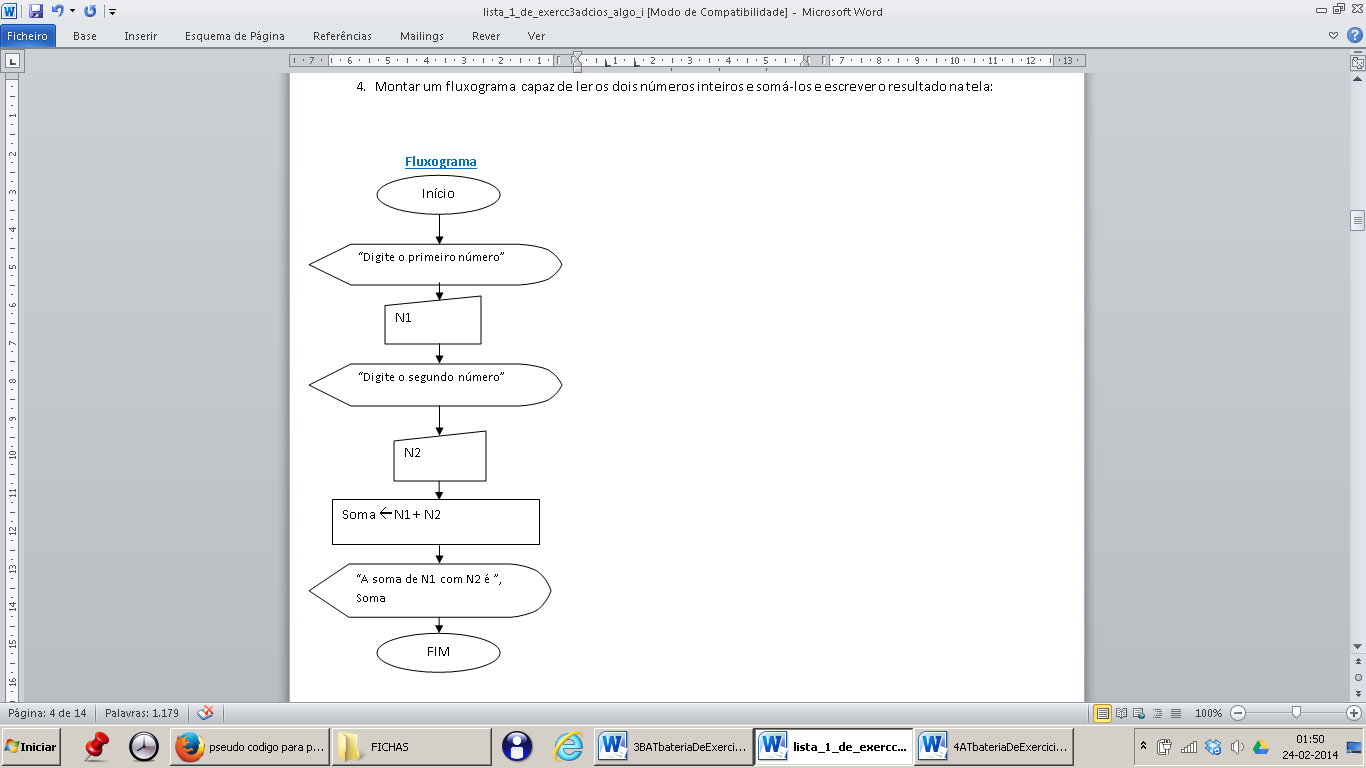 